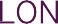 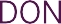 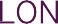 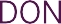 Awards and Certificates in Musical Development Assessment Evidence — ReactiveContext (max 150 words)Observation (max 150 words)Interpretation (max 150 words)Awards and Certificates in Musical Development Assessment Evidence — ProactiveContext (max 150 words)Observation (max 150 words)Interpretation (max 150 words)Awards and Certificates in Musical Development Assessment Evidence — InteractiveContext (max 150 words)Observation (max 150 words)Interpretation (max 150 words)Centre nameAssessor nameCandidate nameVideo filename/linkSOI Level E/A/XCentre nameAssessor nameCandidate nameVideo filename/linkSOI Level E/A/XCentre nameAssessor nameCandidate nameVideo filename/linkSOI Level E/A/X